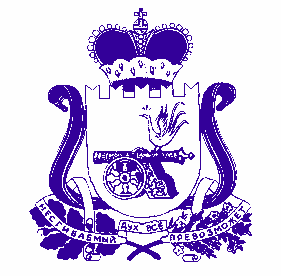 АДМИНИСТРАЦИЯ БУЛГАКОВСКОГО СЕЛЬСКОГО ПОСЕЛЕНИЯДУХОВЩИНСКОГО РАЙОНА СМОЛЕНСКОЙ ОБЛАСТИПОСТАНОВЛЕНИЕот  10 октября  .               № 70       В соответствии с подпунктом «д» пункта 1 Указа Президента Российской Федерации от 07.05.2012 № 601 «Об основных направлениях совершенствования системы государственного управления Администрация Булгаковского сельского поселения Духовщинского  района Смоленской области ПОСТАНОВЛЯЕТ:   1. Внести изменения в п. 2.11.1., 2.11.3. Административного регламента Администрации Булгаковского сельского поселения Духовщинского района Смоленской области предоставления муниципальной услуги «Обеспечение участия молодых семей в долгосрочной муниципальной программе «Обеспечение жильем молодых семей» на 2011-2015 годы» изложив  в следующей редакции:      2.11.1. Максимальный срок ожидания в очереди при подаче запроса (заявления, обращения) о предоставлении муниципальной услуги не должен превышать 15 минут.        2.11.3.  Максимальный срок ожидания в очереди при получении результата предоставления муниципальной услуги не должен превышать 15 минут.   2. Контроль за исполнением настоящего постановления оставляю за собой.Глава АдминистрацииБулгаковского сельского поселенияДуховщинского района Смоленской области	                              Т.И. Сазанкова   О  внесении изменений в постановление  № 44 от 14.08.2013 года «Об утверждении Административного регламента Администрации Булгаковского сельского поселения Духовщинского района Смоленской области предоставления муниципальной услуги «Обеспечение участия молодых семей в долгосрочной муниципальной программе «Обеспечение жильем молодых семей» на 2011-2015 годы» 